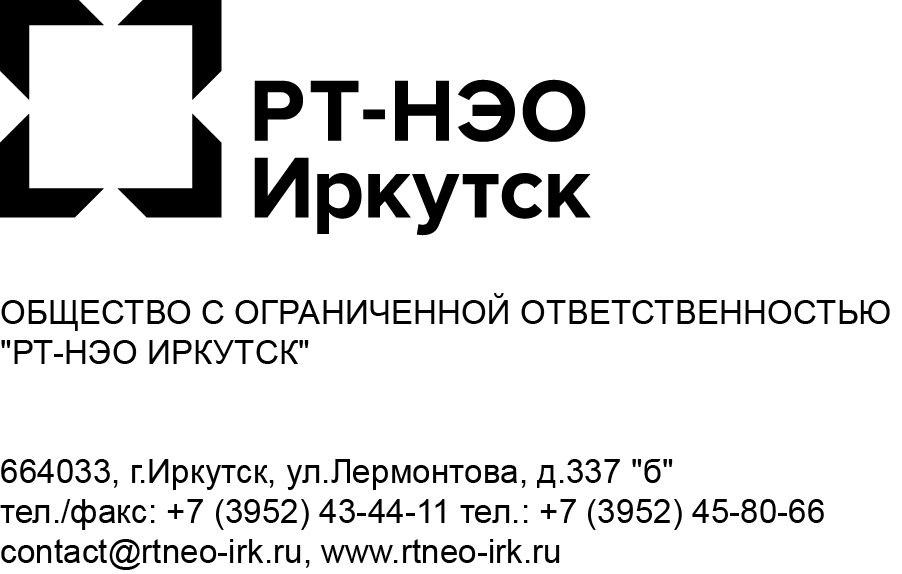 Юридическим лицам необходимо предоставить  информацию о графике работы в праздничные дни16.12.2021ПРЕСС-РЕЛИЗРегиональный оператор по обращению с твердыми коммунальными отходами ООО «РТ-НЭО Иркутск» уведомляет юридические лица о необходимости предоставить  информацию о графике работы в период с 31.12.2021 по 10.01.2022 с целью исключения/не исключения из графика вывоза твердых коммунальных отходов в праздничные дни.Информацию Вы можете предоставить любым удобным для Вас способом:на официальном бланке организации на почту contact@rtneo-irk.ru; 	позвонив на горячую линию регионального оператора по номеру 8 (3952) 43-44-11; 	в личном кабинете регионального оператора; 	в директ инстаграм-аккаунта @rt_neoirk. 	В случае непредоставления информации и невозможности вывоза ТКО в праздничные дни региональный оператор будет вынужден произвести начисления за понесенные затраты, вызванные “холостым” пробегом мусоровозов.Контакты Пресс-служба ООО “РТ-НЭО Иркутск”Т: 89148717826 | Иркутск, ул. Лермонтова, д. 337Б | https://rtneo-irk.ru/ press@rtneo-irk.ru  PR-менеджер ООО “РТ-НЭО Иркутск” Калашников Константин k.kalashnikov@groupstp.ru